Nuorten kesätyöllistämistukiTyönantaja ottaa täytetystä lomakkeesta kopion itselleen.Työntekijä toimittaa alkuperäisen täytetyn lomakkeen kuntaan.Kun työsuhde on päättynyt, työnantaja palauttaa kopioimansa lomakkeen pyydettyine liitteineen sekä täydentää pankkiyhteystietonsa. Palautus viimeistään 30.9.2023 mennessä osoitteella Toholammin kunta / Keskustoimisto, Lampintie 5, 69300 Toholampi. Lomakkeen voi palauttaa myös kunnantalon postilaatikkoon tai neuvontaan tai toimittaa sähköpostilla kunnan kirjaamoon toholammin.kunta@toholampi.fi.Lisätiedot: Kunnantalon neuvonta puh. 040 150 5200 (arkisin klo 9 – 11 ja klo 12 – 15)KESÄTYÖLLISTÄMISTUEN MYÖNTÄMISEN EHDOT                                   Liitepalkattava nuori on 15–20-vuotiaspalkattavan nuoren kotikunta on vuonna 2023 Toholampityöllistämisjakso on yhtäjaksoinen vähintään 14 työpäivän (2 viikkoa) ajan ja työaika oltava vähintään 6 h /päivärahapalkka on vähintään 400 €/ 2 viikkoa + lakisääteiset maksut, tukea maksetaan esim:200 €/ työllistetty /2 viikkoa tai 400 € /4 viikkoa kuitenkin enintään 50 % palkkasummasta ja se suoritetaan työnantajalle jälkikäteensama henkilö voi saada vain yhden tuetun työpaikan/kesätukea on mahdollista saada 1–3 nuoren palkkaamiseen/yhteisötukea ei myönnetä oman perheenjäsenen palkkaamiseen, mikäli perheen omistussuhde yrityksessä on yli 50 %maatila ei voi saada tukea oman perheenjäsenen palkkaamiseentukea ei myönnetä nuorelle, joka on oikeutettu työmarkkinatukeentukea ei myönnetä Toholammin kuntakonsernin tai Toholammin seurakunnan kanssa solmitun työsopimuksen perusteellatuki myönnetään hakemusten saapumisjärjestyksessätukea tulee hakea ennen työsuhteen alkua viimeistään 15.6.2023 mennessähakemukseen liitetään kopio työsopimuksesta.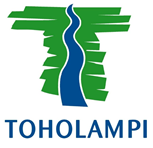 HAKEMUS Työnantajan tiedotYrityksen nimiYrityksen osoiteTyöntekijän tiedotNimiOsoiteHenkilötunnusPuhelinnumeroTyösuhteen tiedotTyöhöntulopäiväTyön päättymispäiväEhdot      Olen tutustunut kesätyöl-      listämisen ehtoihin (liite)          ja hyväksyn ne.      Olen tutustunut kesätyöl-      listämisen ehtoihin (liite)          ja hyväksyn ne.Päiväys ja allekirjoitus____.____.2023________________________työnantajan allekirjoitus

________________________nimenselvennys____.____.2023________________________työntekijän allekirjoitus

________________________nimenselvennysTyönantajan pankkiyhteystiedot: 
Pankin nimiPankkitili